「平和大通りの利活用のためのワークショップ」参加申込書申込先　７月２９日（金）までに、以下のいずれかの方法により、本書をお送りください（本書の内容をはがき等に記載していただいても結構です。）。  ●　郵　送：〒７３０－８５８６　　　　　　　　広島市中区国泰寺町一丁目６番３４号　　　　　　　　広島市経済観光局観光政策部観光企画担当　　●　ＦＡＸ：（０８２）５０４－２２５３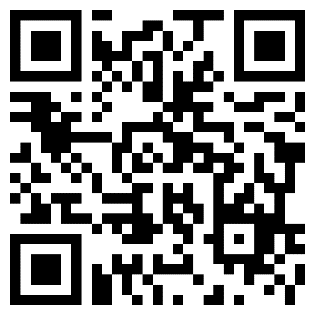 ●　電子メール：kanko-kika＠city.hiroshima.lg.jp　  ●　二次元コード：右記の二次元コードからもお申込みできます。※参加申込書に記載いただいた個人情報は、本ワークショップの開催のみに使用し、第三者に開示することはありません。住所氏名年齢　　　　　　　　　　　歳電話番号電子メールアドレス（任意）参加動機